Alinéa 2, première phraseAprès les mots :de la prescription de transportinsérer les mots :, à l’exception de ceux réalisés par les structures mobiles d’urgence et de réanimation et ceux relatifs aux transferts de moins de quarante-huit heures,Objet Par cet amendement, il est proposé d’exclure de ce nouveau mécanisme de financement :-          D’une part, les transports inter-établissements, réalisés dans le cadre de l’urgence (SMUR)-          D’autre part, les « transports secondaires provisoires » c'est-à-dire réalisés pour les transferts d’une durée de moins de 48hCes exclusions sont justifiées par la difficulté à quantifier le volume de ces transferts et par le fait que ces transferts sont régis par des règles spécifiques de facturation.Alinéa 2, Après les mots :prescription de transportinsérer les mots :, à l’exception de ceux réalisés par les structures mobiles d’urgence et de réanimation et ceux relatifs aux transferts de moins de quarante-huit heuresObjet Cet article inquiète fortement les établissements de santé. Il prévoit que les transports réalisés au sein d’un même établissement de santé ou entre deux établissements de santé soient pris en charge par l’établissement à l’origine de la prescription de transport et sont inclus dans les tarifs des prestations mentionnés au 1° des articles L. 162-22-1 et L. 162-22-6 et à l’article L. 162-23-1 ou dans la dotation mentionnée à l’article L. 174-1. Cet amendement propose d'exclure de ce nouveau mécanisme de financement les transports inter-établissements, réalisés dans le cadre de l’urgence (SMUR; la rédaction actuelle de l'article ne l'explicitait pas clairement), mais également, dans l'intérêt des patients, les « transports secondaires provisoires » c'est-à-dire réalisés pour les transferts d’une durée de moins de 48 heures. Ces transferts sont, d'une part, soumis à des règles spécifiques de facturation, et d'autre part, difficiles à quantifier. Il convient donc de les exclure. 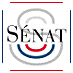 Direction de la séanceProjet de loiFinancement de la sécurité sociale pour 2017(1ère lecture)(n° 106 , 114 , 108) N° 153 rect. ter15 novembre 2016AMENDEMENTprésenté parM. MOUILLER, Mmes CANAYER et BILLON, M. BUFFET, Mmes CAYEUX, DEROCHE, DI FOLCO, DUCHÊNE et GRUNY, MM. GUERRIAU, KERN et LEFÈVRE, Mme MICOULEAU, MM. MORISSET, REVET, CARDOUX, CÉSAR et de LEGGE, Mme LOISIER, MM. MASCLET, PELLEVAT, PERRIN et MANDELLI, Mme PROCACCIA et MM. B. FOURNIER, D. LAURENT, de RAINCOURT et L. HERVÉARTICLE 44 BISM. MOUILLER, Mmes CANAYER et BILLON, M. BUFFET, Mmes CAYEUX, DEROCHE, DI FOLCO, DUCHÊNE et GRUNY, MM. GUERRIAU, KERN et LEFÈVRE, Mme MICOULEAU, MM. MORISSET, REVET, CARDOUX, CÉSAR et de LEGGE, Mme LOISIER, MM. MASCLET, PELLEVAT, PERRIN et MANDELLI, Mme PROCACCIA et MM. B. FOURNIER, D. LAURENT, de RAINCOURT et L. HERVÉARTICLE 44 BISM. MOUILLER, Mmes CANAYER et BILLON, M. BUFFET, Mmes CAYEUX, DEROCHE, DI FOLCO, DUCHÊNE et GRUNY, MM. GUERRIAU, KERN et LEFÈVRE, Mme MICOULEAU, MM. MORISSET, REVET, CARDOUX, CÉSAR et de LEGGE, Mme LOISIER, MM. MASCLET, PELLEVAT, PERRIN et MANDELLI, Mme PROCACCIA et MM. B. FOURNIER, D. LAURENT, de RAINCOURT et L. HERVÉARTICLE 44 BISM. MOUILLER, Mmes CANAYER et BILLON, M. BUFFET, Mmes CAYEUX, DEROCHE, DI FOLCO, DUCHÊNE et GRUNY, MM. GUERRIAU, KERN et LEFÈVRE, Mme MICOULEAU, MM. MORISSET, REVET, CARDOUX, CÉSAR et de LEGGE, Mme LOISIER, MM. MASCLET, PELLEVAT, PERRIN et MANDELLI, Mme PROCACCIA et MM. B. FOURNIER, D. LAURENT, de RAINCOURT et L. HERVÉARTICLE 44 BISDirection de la séanceProjet de loiFinancement de la sécurité sociale pour 2017(1ère lecture)(n° 106 , 114 , 108) N° 172 rect. ter15 novembre 2016AMENDEMENTprésenté parMme DOINEAU, MM. LUCHE, MÉDEVIELLE et CIGOLOTTI, Mme N. GOULET, MM. CANEVET et LONGEOT, Mme GATEL et MM. MARSEILLE, ROCHE, NAMY et GABOUTYARTICLE 44 BISMme DOINEAU, MM. LUCHE, MÉDEVIELLE et CIGOLOTTI, Mme N. GOULET, MM. CANEVET et LONGEOT, Mme GATEL et MM. MARSEILLE, ROCHE, NAMY et GABOUTYARTICLE 44 BISMme DOINEAU, MM. LUCHE, MÉDEVIELLE et CIGOLOTTI, Mme N. GOULET, MM. CANEVET et LONGEOT, Mme GATEL et MM. MARSEILLE, ROCHE, NAMY et GABOUTYARTICLE 44 BISMme DOINEAU, MM. LUCHE, MÉDEVIELLE et CIGOLOTTI, Mme N. GOULET, MM. CANEVET et LONGEOT, Mme GATEL et MM. MARSEILLE, ROCHE, NAMY et GABOUTYARTICLE 44 BIS